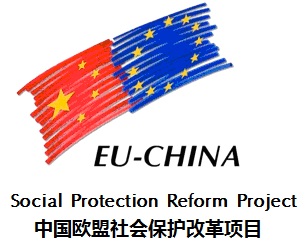 EU-CHINA SOCIAL PROTECTION REFORM PROJECTCOMPONENT ONEPILOT AND PROVINCIAL ACTIVITIESEND-OF-PROJECT SUMMING UP                                   ROUND TABLE DISCUSSION13-14 June 2019水晶宫酒店 Tianjin Crystal Palace HotelTentative Agendav.5, 3 June 201913 June13 June08:30 – 09:00Registration of participants09:00 – 09:20Opening ceremony:Welcome address by Tianjin DRC representativeWelcome speech by EUD representative (Ms Moretto, TBC)Welcome speech by NDRC representative (5 minutes each)Session 1 – Views on the future of social protectionSession 1 – Views on the future of social protection09:20 – 09:40 Keynote address on the Future of social protection from a European perspective, by Mr Jean-Victor Gruat, Resident Expert, EU-China Social protection reform project09:40 – 10:00Keynote address on Chinese perspectives for the future of social protection, by Mr Song Xiaowu, China Institute for Income Distribution, Beijing Normal University10:00-10:30Comments by the floor10:30 – 11:00Coffee breakSession 2 – Pilot experiments under SPRP frameworkSession 2 – Pilot experiments under SPRP framework11:00 – 11:15Pilot experiments under project Component 3 – Social Assistance by MOCA/C3 Resident Expert Ms Marzena Breza11:15 – 11:30C1 Shanghai Pilot – Dealing with demographic ageing11:30 – 11: 45C1 Sichuan Pilot – Rural Urban integration under social protection11:45 – 12:00C1 Guangdong Pilot – Vesting of social security pension rights for migrant workers12:00 – 13:00Lunch breakSession 3 – Learning from each otherSession 3 – Learning from each other13:00 – 13:30Comments and suggestions from provincial participants on innovative approaches to employment promotion and social security reform and possible future cooperation13:30 – 13:45Wrap up and technical conclusions by NDRC representativeClosing speeches (project representative, EUD)13:45 – 14:00Coffee / Tea breakSession 4 – Experimental training on Social protection awareness raisingSession 4 – Experimental training on Social protection awareness raising14:00 – 18:00Training to be imparted by Mr Thierry Weishaupt – VVY Group – and his team according to their methodology.18:00Dinner14 June14 JuneMorningVisit to local sites, Tianjin municipality